June 17, 2016Mr. Kevin LaguardiaRPA Energy, Inc.111 John Street Suite 520New York NY  10038					RE:	Updated Bond						RPA Energy, Inc.						Docket Number A-2012-2325273								  A-2016-2522235Dear Mr. Laguardia:Please find under cover of this letter the financial instrument filed by RPA Energy, Inc. because it is not acceptable.  The Commission requires a supplier to file an original bond, letter of credit, continuation certificate, amendment, or other financial instrument as part of a supplier’s licensing requirements under Section 2809(c) of the Pennsylvania Public Utility Code, including naming the Pennsylvania Public Utility Commission as the beneficiary or obligee of the security instrument along with all other required information on the document. There are two locations on the bond where it is marked as signed, sealed, and dated: immediately below the first paragraph and immediately above the signatures.  The same date must be listed in both of these locations.In all locations where the name of the Principal appears, it must match exactly with the license issued by the Commission, including “Inc.”.  A copy of the license is enclosed for your reference.Please file the corrected, originally signed and sealed security instrument with my office within 10 days of the date of this letter, preferably by overnight delivery.  Sincerely,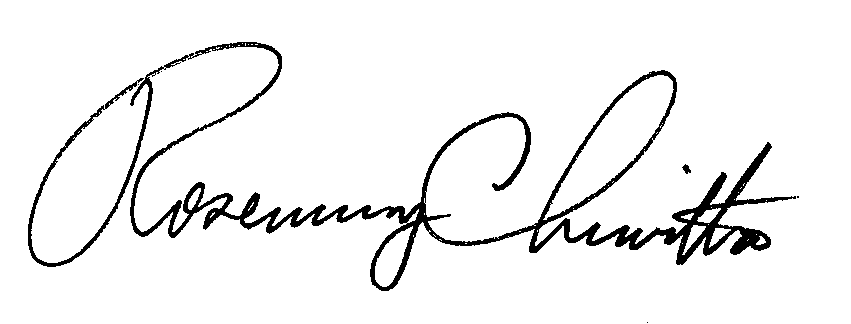 Rosemary ChiavettaSecretary of the CommissionEnclosuresRC:alw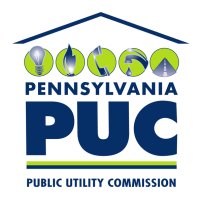  PUBLIC UTILITY COMMISSION400 North Street, Keystone Building, Second FloorHarrisburg, Pennsylvania  17120IN REPLY PLEASE REFER TO OUR 